FÉDÉRATION FRANÇAISE DE RUGBY ÀXIIIFFR XIII30 rue de l’Echiquier 75010 PARIS  01 75 44 97 57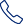   01 48 00 07 02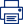 contact@ffr13.fr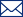 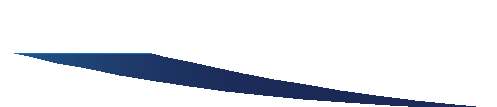 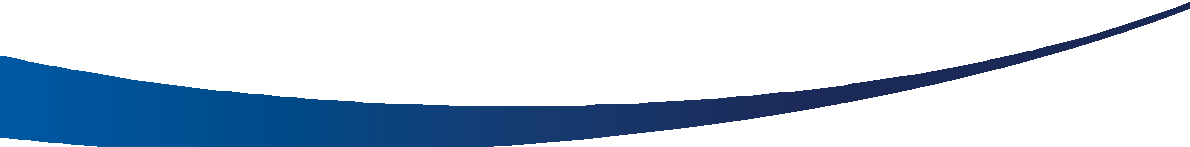 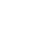 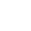 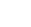 OBJET : Evénement Pôle France Rugby à XIII – CREPS Toulouse et Comité 31		Le Pôle France invite toutes les Ecoles de Rugby du département de la Haute-Garonne à faire un entraînement au CREPS de Toulouse. Ce sont les athlètes du Pôle France qui encadreront la séance d’entraînement. Les ateliers seront mis en place en fonction du référentiel par catégories d’âge U7, U9, U11 et U13. Pendant ce temps, les éducateurs de clubs pourront échanger avec les athlètes du Pôle France et/ou le staff afin de parfaire leurs connaissances. 		Cette action sera bénéfique pour :- les athlètes du Pôle pour leur formation sportive et citoyenne- les enfants des écoles de Rugby qui vont vivre une séance spéciale au sein d’un établissement d’Etat dédié au Haut Niveau- les éducateurs pourront se former et vivre une expérience enrichissante- le CREPS ouvrira ses portes afin de mieux faire connaître son excellenceCette journée est prévue le :MERCREDI 22 MARS 2017AuCREPS de TOULOUSEQue chaque enfant amène le ballon Rhino qu’il a reçu de la part de la FFR XIII (en y marquant NOM et CLUB)Le programme de la journée sera le suivant :9H – 12H : Formation et préparation des athlètes du Pôle France par l’encadrement du Pôle ainsi que M.FAUVEL (CTS Rugby XIII Occitanie)14H : accueil des écoles de Rugby14H30 / 15H30 : séance d’entraînement15H30 : les enfants se changent16H – 17H : gouter à la cafeteria du CREPSBien cordialement,Olivier JANZACCTN Rugby à XIIIFICHE D’INSCRIPTIONA renvoyer pour le 10 MARS 2017CLUB : Nombre de participants en :U7 :U9 :U11 :U13 :